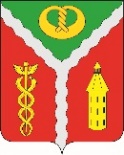 АДМИНИСТРАЦИЯ ГОРОДСКОГО ПОСЕЛЕНИЯ ГОРОД КАЛАЧКАЛАЧЕЕВСКОГО МУНИЦИПАЛЬНОГО РАЙОНАВОРОНЕЖСКОЙ ОБЛАСТИП О С Т А Н О В Л Е Н И Еот «13» сентября 2021г.г. Калач	№ 396Об утверждении Порядка присвоения наименований элементам улично-дорожной сети (за исключением автомобильных дорог федерального значения, автомобильных дорог регионального или межмуниципального значения, местного значения муниципального района), наименований элементам планировочной структуры в границах городского поселения город Калач Калачеевского муниципального района Воронежской области, изменения, аннулирования таких наименованийРуководствуясь пунктом 21 части 1 статьи 14 Федерального закона Российской Федерации от 06.10.2003 года №131 - ФЗ «Об общих принципах организации местного самоуправления в Российской Федерации», администрация городского поселения город Калач Калачеевского муниципального района Воронежской областиП О С Т А Н О В Л Я Е Т:1. Утвердить Порядок присвоения наименований элементам улично-дорожной сети (за исключением автомобильных дорог федерального значения, автомобильных дорог регионального или межмуниципального значения, местного значения муниципального района), наименований элементам планировочной структуры в границах городского поселения город Калач Калачеевского муниципального района Воронежской области, изменения, аннулирования таких наименований согласно приложению.2. Настоящее постановление вступает в силу со дня официального опубликования в Вестнике муниципальных правовых актов городского поселения город Калач Калачеевского муниципального района Воронежской области.Приложение кпостановлению администрациигородского поселения город Калачот 13 сентября 2021 года № 396Порядок присвоения наименований элементам улично-дорожной сети (за исключением автомобильных дорог федерального значения, автомобильных дорог регионального или межмуниципального значения, местного значения муниципального района), наименований элементам планировочной структуры в границах городского поселения город Калач Калачеевского муниципального района Воронежской области, изменения, аннулирования таких наименований1. Общие положения1.1. Порядок присвоения наименований элементам улично-дорожной сети (за исключением автомобильных дорог федерального значения, автомобильных дорог регионального или межмуниципального значения, местного значения муниципального района), наименований элементам планировочной структуры в границах городского поселения город Калач Калачеевского муниципального района Воронежской области, изменения, аннулирования таких наименований (далее по тексту - Порядок) разработан в соответствии с Федеральным законом Российской Федерации от 06.10.2003 года №131-ФЗ «Об общих принципах организации местного самоуправления в Российской Федерации», Законом Воронежской области от 15 октября 2004 года N 63-ОЗ «Об установлении границ, наделении соответствующим статусом, определении административных центров отдельных муниципальных образований Воронежской области».1.2. Порядок устанавливает процедуру присвоения наименований элементам улично-дорожной сети (за исключением автомобильных дорог федерального значения, автомобильных дорог регионального или межмуниципального значения, местного значения муниципального района), наименований элементам планировочной структуры в границах городского поселения город Калач Калачеевского муниципального района Воронежской области, изменения, аннулирования таких наименований.1.3. Понятия, используемые в настоящем Порядке, означают следующее:"элемент улично-дорожной сети" - улица, проспект, переулок, проезд, набережная, площадь, бульвар, тупик, съезд, шоссе, аллея и иное;"элемент планировочной структуры" - зона (массив), район (в том числе жилой район, микрорайон, квартал, промышленный район), территория ведения гражданами садоводства или огородничества для собственных нужд;"муниципальное образование" – городское поселение;"городское поселение" – город или поселок, в которых местное самоуправление осуществляется населением непосредственно и (или) через выборные и иные органы местного самоуправления;"орган местного самоуправления" - избираемый непосредственно населением и (или) образуемый представительным органом муниципального образования орган, наделённый собственными полномочиями по решению вопросов местного значения;"должностное лицо органа местного самоуправления" - выборное либо заключившее контракт (трудовой договор) лицо, наделённое исполнительно-распорядительными полномочиями по решению вопросов местного значения и (или) по организации деятельности органа местного самоуправления.2. Присвоение наименований2.1. Присвоение наименований осуществляется в случае образования в установленном порядке элементов улично-дорожной сети (за исключением автомобильных дорог федерального значения, автомобильных дорог регионального или межмуниципального значения, местного значения муниципального района), наименование элементам планировочной структуры.2.2. Присвоение наименований элементов улично-дорожной сети (за исключением автомобильных дорог федерального значения, автомобильных дорог регионального или межмуниципального значения, местного значения муниципального района), наименование элементов планировочной структуры, производится администрацией городского поселения город Калач Калачеевского муниципального района Воронежской области (далее – администрация городского поселения город Калач) по собственной инициативе или на основании поступивших предложений от следующих субъектов - заявителей:- инициативные группы граждан численностью не менее десяти человек, проживающих на территории городского поселения город Калач;- общественных объединений и юридических лиц, осуществляющих свою деятельность на территории городского поселения город Калач.Предложения, поступающие от инициативных групп граждан, должны содержать фамилии, имена, отчества граждан, адреса места жительства, контактные телефоны, подписи всех членов инициативной группы; от общественных объединений, юридических лиц предложения должны быть оформлены на бланке организации, подписаны ее руководителем и содержать контактные данные.К предложению инициативной группы граждан должен быть приложен протокол (выписка из протокола) собрания инициативной группы граждан об обращении с предложением.В протоколе (выписке из протокола) должны быть отражены сведения о количестве присутствующих на собрании, а также итоги голосования.К протоколу собрания инициативной группы граждан должен быть приложен состав инициативной группы (участников собрания), в котором должны быть указаны фамилии, имена, отчества, адреса места жительства.К предложению общественных объединений, юридических лиц должно быть приложено решение руководящего органа соответствующего общественного объединения, юридического лица.2.3. Предложения о присвоении наименований элементам улично-дорожной сети (за исключением автомобильных дорог федерального значения, автомобильных дорог регионального или межмуниципального значения, местного значения муниципального района), наименование элементам планировочной структуры, (далее по тексту – наименования) в границах городского поселения город Калач направляются в администрацию городского поселения город Калач.2.4. В предложении о присвоении наименования должны содержаться описание местоположения и границ элемента улично-дорожной сети, элемента планировочной структуры, с обоснованием предлагаемого наименования, в том числе биографические сведения о жизни выдающегося государственного или общественного деятеля, в честь которого предлагается присвоить наименование, сведения о присвоении ему звания Героя Российской Федерации, Героя Труда Российской Федерации, Героя Советского Союза, Героя Социалистического Труда, героя Великой отечественной войны 1941-1945 годов (при наличии).К предложению о присвоении наименования прилагается карта-схема с обозначением расположения элемента улично-дорожной сети, элемента планировочной структуры на территории городского поселения город Калач.Предложение о присвоении наименования оформляется с учётом требований законодательства о персональных данных.2.5. В целях предварительного рассмотрения предложений о присвоении наименований создаётся комиссия по присвоению наименований (далее по тексту - комиссия).Персональный состав и положение о комиссии утверждаются правовым актом администрации городского поселения город Калач.В состав комиссии включаются депутаты Совета депутатов городского поселения город Калач Калачеевского муниципального района Воронежской области (далее по тексту – Совет депутатов), а также специалисты администрации городского поселения город Калач.Председателем комиссии назначается глава администрации городского поселения город Калач.2.6. В течение 2 (двух) рабочих дней со дня регистрации предложения о присвоении наименования администрация городского поселения город Калач направляет его в комиссию.2.7. В целях выявления и учёта мнения жителей городского поселения город Калач комиссия в течение 2 (двух) рабочих дней со дня регистрации предложения о присвоении наименования обеспечивает размещение на официальном сайте администрации городского поселения город Калач в информационно-телекоммуникационной сети «Интернет» информации о поступившем предложении, порядке и сроке выражения жителями мнения относительно наименования, который не может составлять менее 7 (семи) дней.По истечении указанного срока комиссия обобщает мнение жителей городского поселения город Калач в протоколе, который размещается на официальном сайте администрации городского поселения город Калач в информационно-телекоммуникационной сети «Интернет».2.8. По итогам выявления и учёта мнения жителей городского поселения город Калач комиссия обеспечивает рассмотрение поступившего предложения о присвоении наименования. Срок рассмотрения предложения о присвоении наименования не должен превышать 20 (двадцать) дней со дня его регистрации в администрации городского поселения город Калач.2.9. При рассмотрении предложения о присвоении наименования комиссия проверяет соответствие предложенного наименования следующим требованиям:1) наименование должно:- излагаться на русском языке и отвечать его словообразовательным, фонетическим и стилистическим нормам;- соответствовать общепринятым морально-этическим нормам и правилам;- быть благозвучным, кратким и легко запоминающимся;- соответствовать историческим, географическим, природным, градостроительным особенностям муниципального образования (населённого пункта);- вписываться в существующую систему наименований;2) наименование не должно быть двусмысленным, противоречить имеющимся наименованиям и дублировать их;3) при присвоении наименования в честь выдающегося государственного или общественного деятеля его имя должно быть максимально связано с историей и культурой России, Воронежской области, Калачеевского района Воронежской области, городского поселения город Калач, населённого пункта городского поселения город Калач;4) предложение о присвоении наименования в честь выдающегося государственного или общественного деятеля не может быть согласовано ранее двух лет после дня его смерти, за исключением предложения о присвоении наименования в честь лица, имеющего звание Героя Российской Федерации, Героя Труда Российской Федерации, Героя Советского Союза, Героя Социалистического Труда, которое может быть согласовано при жизни такого лица либо после его смерти.5) предложение о присвоении наименования в честь героя Великой отечественной войны 1941-1945 годов может быть согласовано в срок не более трех лет (при его наличии), исчисляемый со дня смерти героев Великой отечественной войны 1941-1945 годов, по истечении которого возможно присвоение их имен.2.10. Основания отказа в согласовании предложения о присвоении наименования:- несоответствие предложения о присвоении наименования требованиям, предусмотренным пунктами 2.4. и 2.9. настоящего Порядка;- выражение жителями городского поселения город Калач несогласия с предложением о присвоении наименования большинством мнений, полученных в соответствии с пунктом 2.7. настоящего Порядка.2.11. Комиссия в течение 2 (двух) рабочих дней со дня принятия решения о согласовании предложения о присвоении наименования либо об отказе в согласовании предложения о присвоении наименования направляет в администрацию городского поселения город Калач копию такого решения и протокол заседания комиссии с приложением документа, предусмотренного абзацем вторым пункта 2.7. настоящего Порядка.2.12. Со дня регистрации документов, предусмотренных пунктом 2.11. настоящего Порядка, администрация городского поселения город Калач:- в течение 5 (пяти) дней направляет субъекту-заявителю, внесшему предложение о присвоении наименования, письменное уведомление с обоснованием принятого решения;- в течение 10 (десяти) дней осуществляет подготовку и обеспечивает издание правового акта администрации городского поселения город Калач о присвоении наименования.3. Изменение наименований3.1. Изменение наименований элементам улично-дорожной сети (за исключением автомобильных дорог федерального значения, автомобильных дорог регионального или межмуниципального значения), наименований элементам планировочной структуры производится в порядке, установленном для присвоения наименований, с учётом требований настоящего раздела.3.2. Изменение наименований производится в следующих случаях:- изменения границ элементов улично-дорожной сети, элементов планировочной структуры;- выявления ошибок, допущенных при присвоении наименований;- восстановления исторически сложившегося наименования, имеющего отношение к объектам культурного наследия;- изменения статуса и (или) функционального назначения элемента улично-дорожной сети, элемента планировочной структуры;- устранения дублирования наименований;- переименование в границах городского поселения город Калач;- в целях обеспечения соответствия наименования требованиям, установленным пунктом 2.9. настоящего Порядка.3.3. Отказ в согласовании предложения об изменении наименования производится по основаниям, предусмотренным пунктом 2.10. настоящего Порядка, а также в случае несоответствия требованиям пункта 3.2. настоящего Порядка.3.4. Изменение наименований производится на основании правового акта администрации городского поселения город Калач об изменении наименований.4. Аннулирование наименований4.1. Аннулирование наименований элементов улично-дорожной сети (за исключением автомобильных дорог федерального значения, автомобильных дорог регионального или межмуниципального значения, местного значения муниципального района), наименований элементов планировочной структуры (далее по тексту – наименования) осуществляется в случаях прекращения существования таких элементов, организаций (учреждений) или объектов.4.2. Аннулирование наименований производится в порядке, установленном для присвоения наименований, за исключением пункта 2.7. настоящего Порядка, с учетом требований настоящего раздела.4.3. Аннулирование наименований производится в следующих случаях:- ликвидация элемента улично-дорожной сети, элемента планировочной структуры;- разделение элемента улично-дорожной сети, элемента планировочной структуры на самостоятельные объекты.4.4. Отказ в согласовании предложения об аннулировании наименования производится в случае несоответствия требованиям пункта 4.2 Порядка.4.5. Аннулирование наименований производится на основании правового акта администрации городского поселения город Калач об аннулировании наименований.5. Финансирование работ, связанных с присвоением наименований, изменением и аннулированием таких наименований5.1. Финансирование работ, связанных с присвоением наименований элементам улично-дорожной сети (за исключением автомобильных дорог федерального значения, автомобильных дорог регионального или межмуниципального значения, местного значения муниципального района), наименований элементам планировочной структуры изменением, аннулированием таких наименований, производится за счёт субъектов - заявителей.Глава администрации городского поселения город КалачД. Н. Дудецкий